메디케어 공개 등록10월 15일 - 12월 7일$ 		돈을 절약할 수 있습니다 메디케어 어드밴티지 플랜과(Medicare Advantage Plan) 처방약 플랜 옵션을 비교하여 더 낮은 보험료와 추가 혜택을 찾을 수 있습니다.		쉽습니다 전문적이고 공정한SHIBA 카운슬러가 한 번의 상담 세션에서 최상의 메디케어 플랜을 선택하도록 무료로 도와드릴 수 있습니다. 	편리합니다 예약은 전화 또는 가상으로 할 수 있습니다.  당신의 선택입니다.  (503) 988-3646으로 전화하여 약속을 잡으십시오. 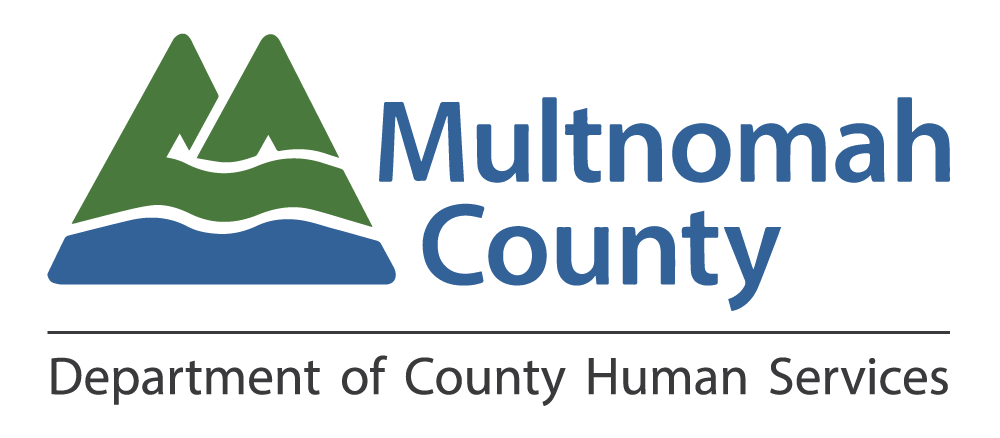 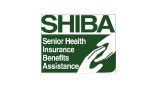 